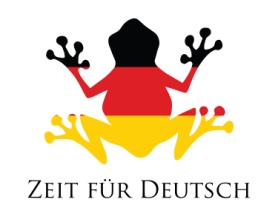 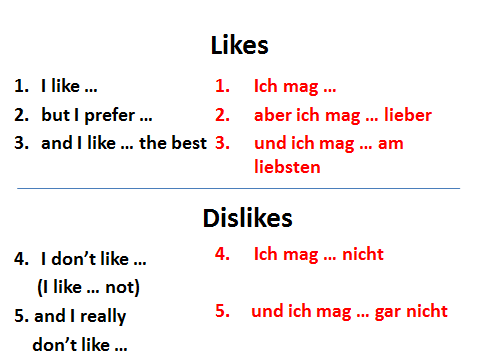 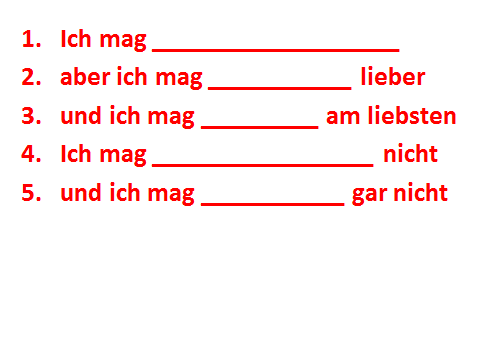 ClothesAnimalsNow make your own sentences about food, drink and school subjects___________________________________________________________________________________________________________________________________________________________________________________________________________________________________________________________________________________________________________________________________________________________________________________________________________________________________________________________________________________________________